F1GAL - FIȘA DE VERIFICARE A CONFORMITĂȚIIMăsura 07/6A“Modernizarea si dezvoltarea mediului de afaceri local in sectorul non-agricol FONDURI FEADR Denumire solicitant :  ________________________________________________________Titlu proiect:_________________________________________________________________Statutul juridic: ______________________________________________________________Amplasarea proiectului (localitate)______________________________________________Data înregistrării proiectului la GAL LUNCA JOASĂ A SIRETULUI____________________________________________________________________________Obiectivul proiectului________________________________________________________________________________________________________________________________________________________Obiectivele proiectului se încadrează în prevederile Reg.  (UE) nr. 1305/2013, art. ____________________________________________________________________________________Date personale reprezentant legal :                                                          Nume:  ______________________________________________________________________Prenume:____________________________________________________________________Funcţie reprezentant legal:  _____________________________________________________________________ Tipul proiectuluide servicii              󠄀de investiții: - investiție nouă                                     - modernizare și/sau Extindere  proiect: - cu constructii montaj fara constructii montaj  VERIFICAREA CONFORMITĂȚII DOCUMENTELORSolicitantul a mai depus pentru verificare această cerere de finanţare în cadrul prezentei cereri de proiecte?DA     NUDacă DA, de câte ori ?O DATĂ         DE DOUĂ ORI         NU ESTE CAZUL Prezenta cerere de finanţare este acceptată pentru verificare ?DA     NUdeoarece aceasta a mai fost depusă de două ori, în baza aceluiași Raport de Selecție,conform fişelor de verificare:Nr...... din data .... / .... /.... , Nr...... din data ... / ... /...... Modelul de Cerere de finanțare utilizat de solicitant este cel aferent Ghidului Solicitantului în concordanță cu ultima variantă de pe site-ul www.galluncajoasaasiretului.ro, în vigoare la momentul lansării Apelului de selecție de către GAL Lunca Joasă  a Siretului? DA     NU Dosarul Cererii de finanţare este legat, iar documentele pe care le conţine sunt numerotate și semnate de către solicitant?DA     NU Referințele din Cererea de finanțare corespund cu numărul paginii la care se află documentele din Dosarul Cererii de finanțare?DA     NUCererea de finanţare este completată și semnată de solicitant?                                                            DA     NUSolicitantul a completat lista documentelor anexe obligatorii şi cele impuse de tipul  măsurii?DA     NUSolicitantul a atașat la Cererea de finanțare toate documentele anexă obligatorii din listă?                                                            DA     NUCopia scanată a Cererii de finanțare și a documentelor anexate corespunde cu dosarul original pe suport de hârtie? DA     NUSolicitantul a completat  coloanele din bugetul indicativ ?DA     NU      NU ESTE CAZUL Solicitantul a bifat punctele corespunzătoare proiectului  din Declaraţia pe propria răspundere a solicitantului ?DA    NU Solicitantul a datat, semnat şi ştampilat Declaraţia pe propria răspundere a solicitantului?DA	  NUObiectivele și tipul de serviciu/investiție prezentate în Cererea de finanțare se încadrează în fișa măsurii din SDL?DA	 NUValoarea finanțării nerambursabile este cuprinsa între 5.000 și 122.378,45 euro?                                                  DA	        NU  Localizarea proiectului este în teritoriul Asociației GAL Lunca Joasă a Siretului?                                                 DA	        NU Proiectul pentru care s-a solicitat finanțare este încadrat corect în măsura în care se regăsesc obiectivele proiectului?                                                  DA	       NU    Domeniul de intervenție în care a fost încadrat proiectul, prezentat în Cererea de finanțare, corespunde Domeniului de intervenție prezentat în SDL, în cadrul măsurii respective?                                                  DA	       NU Indicatorii de monitorizare specifici domeniului de intervenție pe care este încadrat proiectul, inclusiv cei specifici teritoriului (dacă este cazul), prevăzuţi în fișa tehnică a măsurii din SDL, sunt completaţi de către solicitant?DA	 NU              DA cu diferențe Proiectul respectă cerințele menționate în Apelul de selecție?                                                   DA        NU                   Concluzia verificării conformităţii Cererii de Finanţare este :    CONFORMĂ                                                                           Ştampila    NECONFORMĂAprobat : Reprezentant Legal Asociatia GAL “Lunca Joasa a Siretului”                        Nume/Prenume ___________________Semnătura _______________________Data ____________________________Verificat : Evaluator – Expert 2 Asociatia GAL “Lunca Joasa a Siretului”       Nume/Prenume ___________________Semnătura _______________________Data ____________________________Întocmit : Evaluator – Expert 1 Asociatia GAL “Lunca Joasa a Siretului”       Nume/Prenume ___________________Semnătura _______________________Data ____________________________Am luat la cunoștință,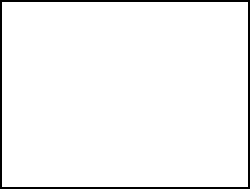 Reprezentant legal al solicitantului: ______________________Nume/Prenume ______________________________________       Semnătura ____________________Data ________________________                                                                                         ŞtampilaMetodologie de aplicat pentru verificarea conformității  Măsura 07/6A, Modernizarea și dezvoltarea mediului de afaceri local în sectorul non-agricolDenumire solicitant Se preia denumirea din Cererea de finanțare Titlu proiectSe preia titlul proiectului din Cererea de finanțare.Statutul juridic Se preia statutul juridic din Cererea de finanțareAmplasarea proiectuluiSe preia amplasarea menționată în Cererea de finanțare.Data înregistrării proiectului la GAL LUNCA JOASĂ A SIRETULUISe completează cu data înregistrării proiectului la GAL LUNCA JOASĂ A SIRETULUI, conform documentației depuse de GAL.Obiectivul proiectuluiSe preia obiectivul proiectului conform descrierii menționată în Cererea de finanțare. Obiectivele proiectului se încadrează în prevederile Reg.  (UE) nr. 1305/2013, art.Se completează articolul în care sunt  încadrate obiectivele proiectului, conform prevederilor Reg. (UE) NR. 1305/2013Date personale (reprezentant legal)NumePrenumeFuncţie reprezentant legalSe preiau informațiile din Cererea de finanțareTipul proiectuluiSe stabilește tipul proiectului: de servicii;de investiții: - investiție nouă                                    - modernizare proiect: - cu constructii montaj fara constructii montaj Notă! Proiectele mixte (investiții și servicii) vor fi gestionate ca proiecte de investiții, întrucât existența unei componente de investiții conduce la obligația menținerii obiectivelor investiției pentru o perioadă minimă, stabilită în cadrul de implementare național (de ex. proiecte de cooperare).Solicitantul a mai depus pentru verificare această cerere de finanţare în cadrul prezentei cereri de proiecte?Expertul verifică dacă Cererea de finanțare a mai fost depusă și dacă da, de câte ori a fost depusă.Dacă a mai fost depusă de două ori în baza aceluiași Raport de selecție, Cererea de finanțare nu va fi acceptată pentru verificare și va fi declarată neconformă.Modelul de Cerere de finanțare utilizat de solicitant este cel aferent Ghidului Solicitantului în concordanță cu ultima variantă de pe site-ul www.galluncajoasaasiretului.ro  , în vigoare la momentul lansării Apelului de selecție de către GAL Lunca Joasă a Siretului?Se verifică dacă versiunea cererii de finanţare de pe site-ul www.galluncajoasaasiretului.ro, este în vigoare la momentul lansării Apelului de selecție de către GAL Lunca Joasă a Siretului, corespunde cu modelul de cerere de finanţare utilizat de solicitant. Dacă a utilizat altă variantă (care nu corespunde cu cea existentă pe site-ul www.galluncajoasaasiretului.ro), cererea de finanţare este respinsă.Dosarul Cererii de finanţare este legat, iar documentele pe care le conţine sunt numerotate, semnate de către solicitant?Se verifică dacă Dosarul Cererii de finanţare este legat, iar documentele pe care le conţine sunt numerotate și semnate de către solicitant.Referințele din Cererea de finanțare corespund cu numărul paginii la care se află documentele din Dosarul Cererii de finanțare?Se verifică dacă referințele din Cererea de finanțare corespund cu numărul paginii la care se află documentele din Lista documentelor din cererea de finanţare şi din Dosarul Cererii de finanțare.Cererea de finanţare este completată și semnată de solicitant?Se verifică dacă Cererea de finanţare este completată de solicitant astfel:A - PREZENTARE GENERALĂA1. Măsura: se verifică dacă este bifată măsura Măsura 07/6A, Modernizarea și dezvoltarea mediului de afaceri local în sectorul non-agricol”pentru care se solicită finanţare nerambursabilă.A2. Nume prenume/Denumire solicitant: se verifică dacă numele solicitantului corespunde celui menţionat în documentele anexate, după caz.A3. Titlu proiect: se verifică dacă este completat titlul proiectului.A4. Descrierea succintă a proiectului: Expertul verifică dacă solicitantul a completat acest punct.A5. Amplasarea proiectului: Expertul verifică dacă sunt completate căsuţele corespunzătoare obiectivelor investiţiei şi sunt selectate regiunea, judeţul, comuna, satul şi dacă acestea corespund cu cele menționate în documentele justificative corespunzătoare.A6. Date despre tipul de proiect și beneficiar:A6.1. – În cazul proiectelor de investiții, expertul verifică  dacă solicitantul a bifat căsuţele corespunzătoare privind categoria proiectului - cu construcţii montaj sau fără construcţii montaj. Expertul verifică dacă proiectele fără lucrări de construcţii montaj au prevăzute cheltuieli la cap./ subcapitolul 1.2, 1.3, 2, 4.1, 4.2, 4.3 şi 5.1.1 din devizul general. Dacă nu sunt prevăzute cheltuieli la aceste capitole/subcapitole, înseamnă că proiectul este fără lucrări de construcţii montaj, iar solicitantul a bifat în căsuţa corespunzătoare din dreptul punctului A6.1. În caz contrar proiectul este cu construcţii montaj, solicitantul bifând în căsuţa corespunzătoare din dreptul punctului A6.1. Dacă bifa nu este corespunzătoare, expertul corectează bifa, înscriind acest lucru la rubrica Observaţii.A6.2 – În cazul proiectelor de investiții, expertul verifică dacă solicitantul a bifat căsuţele corespunzătoare privind tipul proiectului de modernizare şi/sau extindere sau investiţie nouăA6.3 – Pentru proiectele de investiții, expertul verifică dacă solicitantul a bifat căsuța corspunzătoare categoriei de beneficiar (public sau privat) în care se încadrează. Expertul verifică documentele constitutive ale solicitantului.B - INFORMAŢII PRIVIND SOLICITANTULB1. Descrierea solicitantuluiB1.1 Informații privind solicitantul:Pentru proiectele de servicii, trebuie verificat dacă data de înființare corespunde celei menţionate în documentele de înființare – anexate la Cererea de finanțare.Cod de înregistrare fiscală: expertul verifică dacă acesta corespunde celui menţionat în lista de documente.Statutul juridic al solicitantului: expertul verifică dacă acesta corespunde celui menţionat în lista de documente.Codul unic de înregistrare APIA - există două situaţii:solicitantul este înregistrat la APIA şi a înscris codul RO. În acest caz expertul verifică codul ROînscris de solicitant în Registrul unic de identificare.solicitantul nu este înregistrat la APIA. În acest caz expertul verifică completarea cererii de atribuire din Cererea de finanţare şi prin intermediul aplicaţiei se va atribui automat un numărde înregistrare (cod RO).B1.2 Sediul social: expertul verifică dacă adresa sediului social corespunde celei menţionate în documentele justificative corespunzătoare.B1.3 Numele reprezentantului legal, funcţia acestuia în cadrul organizatiei, precum și specimenul de semnătură: Se verifică concordanţa cu specificaţiile din documentele anexate şi dacă este completat specimenul de semnătură.B2. Informaţii referitoare la persoana responsabilă legal de proiectB2.1 Date de identitate ale reprezentantului legal de proiect: expertul verifică dacă informaţiile din cererea de finanțare corespund cu cele din actul de identitate al reprezentantului legal.B2.2. Domiciliul stabil al reprezentantului legal de proiect: expertul verifică dacă toate informaţiile menţionate în această secțiune corespund celor care figurează în actul de identitate al reprezentantului legal.Solicitantul a completat lista documentelor anexe obligatorii şi cele impuse de tipul măsurii? Expertul verifică dacă sunt bifate căsuţele.Solicitantul a atașat la Cererea de finanțare toate documentele anexă obligatorii din listă?Expertul verifică dacă solicitantul a atașat toate documentele obligatorii menționate în cadrul listei documentelor anexate corespunzătoare modelului de Cerere de finanțare utilizat.Copia scanată a Cererii de Finanțare și a documentelor anexate corespunde cu dosarul original pe suport hârtie? Expertul verifică concordanța copiei electronice cu dosarul original pe suport hartie.Solicitantul a completat coloanele din bugetul indicativ ?Expertul verifică dacă este completat bugetul indicativ, pe coloanele corespunzătoare cheltuielilor eligibile și neeligibile şi că operaţiunile previzionate sunt menţionate în coloanele prevăzute în acest scop. Dacă informaţiile nu sunt precizate, Cererea de finanţare este declarată neconformă.Solicitantul a bifat punctele corespunzătoare proiectului din Declarația pe propria răspundere a solicitantului?Se verifica daca solicitantul a bifat punctele corespunzătoare proiectului din Declarația pe propria răspundereSolicitantul a datat, semnat și ștampilat Declarația pe propria răspundere?Se verifică existența datei, semnăturii și a ștampilei solicitantului (nu este obligatorie stampila solicitantului pentru persoanele fizice). Dacă informaţiile nu sunt precizate, cererea de finanțare este declarată neconformă.Obiectivele și tipul de serviciu/ investiție prezentate în Cererea de finanțare se încadrează în fișa măsurii din SDL?Expertul verifică dacă obiectivele proiectului și tipul de serviciu/investiție menționate în Cererea de finanțare se regăsesc în Fișa măsurii – parte integrantă în Strategia de Dezvoltare Locală a GAL ce a selectat proiectul. Dacă informațiile respective nu se regăsesc, Cererea de finanțare este respinsă.Valoarea finanțării nerambursabile este cuprinsa intre 5000 si 122.378,45 euro?Expertul verifică dacă valoarea finanțării nerambursabile a proiectului depășește suma de 122.378,45 euro. În cazul depășirii valorii, cererea de finanțare este respinsă.Intensitatea sprijinului va fi de 90% pentru cheltuielile eligibile din proiect. Valoarea sprijinului nerambursabil poate fi cuprinsă între 5.000 și 122.378,45 euro pentru fondurile FEADR Sprijinul public nerambursabil va respecta prevederile R 1407/2013 cu privire la sprijinul de minimis și nu va depăși 200.000 de euro/beneficiar pe 3 ani fiscali.Perioada de implementare a planului de Afaceri este de maximum 18 luni și include controlul implementării corecte precum și plata ultimei tranșe. În cazul neimplementării corecte a planului de afaceri, sumele plătite vor fi recuperate proporțional cu obiectivele nerealizate.Localizarea proiectului este în teritoriul Asociației Gal Lunca Joasă a Siretului?Expertul verifică dacă localitatea/localitățile pe care se va realiza investiția (așa cum se menționează în Cererea de finanțare) se regăsește/regăsesc pe teritoriul acoperit de GAL Lunca Joasă a Siretului- conform Strategiei de Dezvoltare Locală a GAL care a selectat proiectul. Proiectul poate fi amplasat atât pe teritoriul GAL, cât și în zona adiacentă acestuia, cu condiția ca solicitantul să aibă sediul sau punctul de lucru pe teritoriul GAL, investiția să se realizeze pe teritoriul GAL și ponderea cea mai mare a exploatației agricole (suprafața agricolă/numărul de animale) să se afle pe teritoriul GAL. Proiectul pentru care s-a solicitat finanțare este încadrat corect în măsura în care se regăsesc obiectivele proiectului?Expertul va verifica încadrarea corectă a proiectului pentru care s-a solicitat finanțare în fișa măsurii din SDL. Se verifică dacă obiectivele, tipul de beneficiar prezentate în proiect se regăsesc în fișa măsurii din SDL. Dacă informațiile nu se regăsesc, cererea de finanțare este respinsă.Domeniul de intervenție în care a fost încadrat proiectul, prezentat în Cererea de finanțare, corespunde Domeniului de intervenție prezentat în SDL în cadrul măsurii respective? Expertul verifică dacă proiectul a fost încadrat corect în Domeniul de intervenție, conform Fișei măsurii din cadrul Strategiei de Dezvoltare Locală., corelând obiectivul specific al proiectului prezentat în Cererea de finanțare cu informațiile din Fișa măsurii. Dacă Domeniul de intervenție nu este selectat corect, conform Fișei măsurii din SDL, proiectul este respins.Indicatorii de monitorizare specifici domeniului de intervenție pe care este încadrat proiectul, inclusiv cei specifici teritoriului (dacă este cazul), prevăzuți în fișa tehnică a măsurii din SDL,  sunt completaţi de către solicitant?Expertul verifică dacă beneficiarul a completat corect indicatorii de monitorizare corespunzători domeniului de intervenție principal, respectiv secundar/e (dacă este cazul), pe care este încadrat proiectul, precum și indicatorii specifici teritoriului (dacă este cazul), conform fișei măsurii din SDL. Dacă indicatorii au fost completați corect, expertul bifează DA și completează tabelul cu informațiile din cererea de finanțare. În cazul în care solicitantul nu a completat secțiunea corespunzătoare indicatorilor de monitorizare, expertul bifează NU și cererea de finanțare este respinsă. În cazul în care indicatorii din cererea de finanțare nu au fost completați corect/ au fost completați parțial de către solicitant, expertul bifează "DA cu diferențe" și completează tabelul cu informația corectă.Proiectul respectă cerințele menționate în Apelul de selecție?Expertul verifică dacă proiectul depus se încadrează în cerințele prevăzute în Apelul de selecție, în ceea ce privește valoarea maximă nerambursabilă pe proiect, obiectivele eligibile și alte elemente specificate de GAL.        Concluzia verificării conformităţii Cererii de Finanţare Expertul bifează dacă Cererea de Finanțare este conformă sau neconformă, după caz.